行车路线：（1）地铁：1、地铁2号线：崇文门站下车A口出，穿过报亭旁边的小路（），到达南门 2、地铁5号线：崇文门站下车A口出，同仁医院向西，到达南门（2）自驾车：1、从东边：崇文门路口向西，沿崇文门西大街行驶，新侨饭店前行右转，进入台基厂大街，第一个红绿灯右转，进东交民巷行驶即是（道路左侧）。2、从西边：沿前门东大街向东行驶，见到首都大酒店继续向西左转，进入台基厂大街，第一个红绿灯右转，进东交民巷行驶即是（道路左侧）。3、从南边：珠市口向北，沿祈年大街行驶，直行进入台基厂大街，第一个红绿灯右转，进东交民巷行驶即是（道路左侧）。4、从北边：东单路口向南，沿崇文门内大街行驶，同仁医院南侧右转，进东交民巷行驶即是（道路右侧）。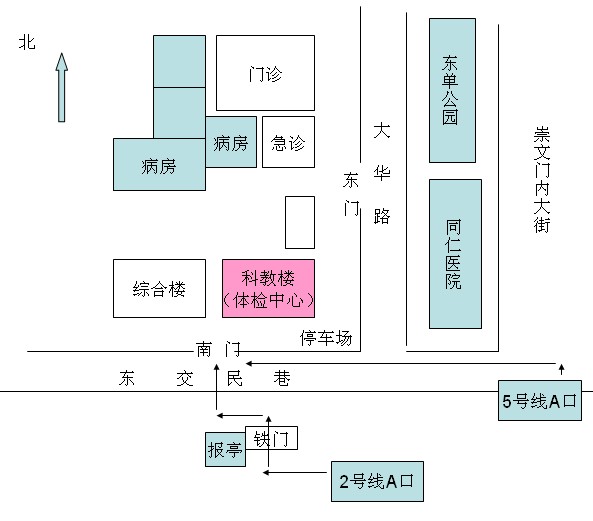 